Understanding Pointers in C – Concepts TestFull Marks: 20	Time: 30 MinutesPlease Note:Each question has at least one correct answer, and might have multiple correct answers. Unless you can figure out all the correct answers to a particular question, no marks would be given against it.To make you become confused, the questions are asked using singular expressions, so that you might think that there exists only one answer to a question. Therefore, be careful!Assume that all programs are compiled on a 32-bit CPU.1. Which of these is the reason for using pointers?To manipulate parts of arrays.To refer to keywords such as for and if.To return more than one value from a function.To refer to particular programs more conveniently.2. “The address of an array is a pointer constant.”True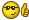 False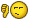 3. Which is the correct way to refer to the variable ch, assuming the address of ch has been assigned to the pointer fingerch?*fingerchfingerchch&ch*ch*&ch*(&ch)&(*ch)4. In the expression float *fptr; what has type float?The variable fptrThe address of fptrThe variable pointed to by fptrNone of the above5. Assuming that the address of vox has been assigned to the pointer variable invox, which of the following expressions is correct?vox == &invoxvox == *invoxinvox == *voxinvox == &vox6. Assuming that spread[] is a one-dimensional array of type int, which of the following refers to the value of the third element in the array?*(spread + 2)*(spread + 4)spread + 2spread + 47. What will the following program output when executed? Assume that the base address of the array is 44000.void main(void) {int arr[] = {4, 5, 6};for (int j = 0; j < 3; j++)	    printf("%d ", *(arr + j));}4 5 644000 44001 4400244000 44002 4400444000 44004 440088. Consider the following declaration:char s[] = "This test is getting more and 				more tough... X(";    Which of the following statements will output the text fully?printf("%s", s);printf("%s", &s[0]);printf("%s", &(s + 0));9. When you define a string using pointer notation and the string is 10 characters long, how many bytes are set in memory? (Note: this isn’t as easy as it looks.      )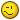 1011121310. “Every column of a two-dimensional array can be considered to be another two-dimensional array.”TrueFalse11. Consider the following array definition:int arr[2][3] = {{10, 11, 12},			{13, 14, 15}};      Which of the following refers to the element occupied by the number 15?arr[1][2]arr[2][1]*(*(arr + 1) + 2)*((arr + 1) + 2)*(arr[1] + 2)12. Consider the following program segment:int a = 35;int *b = &a;      Which of the following statements is correct?b contains address of an int.Value at address contained in b is an int.b is an int pointer.b points to an int.13. Which of the following increments the value pointed to by the pointer variable ptr?*ptr++(*ptr)++*(ptr++)++*ptr14. Given the declarationint num[] = {1, 2, 3, 4, 5};      which of the following refers to the value 3?num[2]*(num + 2)*(2 + num)15. What will the following program output when executed? Assume that the base address of a is 22000 and the base address of p is 44000.void main(void) {	int a[] = {0, 1, 2, 3, 4};   int *p[] = {a, a+1, a+2, a+3, a+4};   printf("%u %u %u", p, *p, **p);}44000 0 2200022000 0 4400022000 44000 044000 22000 00 44000 220000 22000 4400016. Which of the following statement can be described as “func_ptr is a pointer to a function which returns an int”?int *func_ptr();int (*func_ptr)();int *(func_ptr)();17. Assuming we want to read in a value for x and the address of x has been assigned to ptrx, does the following statement look all right?scanf("%d", *ptrx);Well… seems to be OK…Umm… I don’t think so…18. Suppose an array has been defined asint arr[3];     Can you use the expression arr++?Of course!Nope, never!For the following two questions, you have to write the answers on your own:19. What statement must be added to the following program to make it work correctly?void main(void) {int j, *ptrj;*ptrj = 3;}Answer:  ptrj = &j; 20. Read the following program carefully. The purpose of the function is to just display the array elements on the screen. The program is only partly complete. You are required to write the function show() on your own.#include <stdio.h>void display(int*); //function prototypevoid show(int**);main() {int i;int marks[] = {55, 65, 75, 56, 78, 90};for (i = 0; i <= 5; i++) {display(&marks[i]);}}void display(int *n) {show(&n);}//The function show() goes here...void show(int **x) {    printf("%d ", **x);}